68 Years of Serving the Cumming, Georgia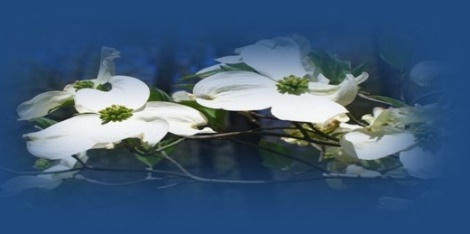 and Forsyth County Communities                                              	Cumming Garden Club is active in District, State, Deep South and National Garden Club projects. It sponsors attendance of some members to the state convention each year.     	The Club supports activities that give to the state hospitals, scholarships for our youth, beautification in our community and roadsides, botanical and memorial gardens and other worthy causes.

Some of the Club activities over the years include: Created a Tour of Homes with Christmas decorations Sponsored a Girl Scout troop Promoted a Girl Scout Art Show Work with Schools Cleanup campaign started with a contest sponsored in schools Bought and planted shrubbery at a new elementary school in 1962 Started a Junior Garden Club at Marcus Mashburn Jr. Elementary School Beautified grounds of Otwell Middle School Established a bog garden at Big Creek Elementary School Participated in implementing the Tree Ordinance in Forsyth County Planted flowering crabapple trees throughout the City of Cumming Hosted and entered exhibits at the County Fair Beautification in the City of Cumming downtown area Held a fashion show and "womanless wedding" to raise funds for plantings on the courthouse grounds Replaced shrubs and planted bulbs at the Post Office Beautified bridges in City Park Began a major landscaping campaign of the historic courthouse grounds and restored the bandstand in 1970; placing hanging baskets around the gazebo each summer Added wildflowers on the Sawnee Nature Trail in the early 90's Began furnishing a flower arrangement for the Forsyth County Library in 1966 Established a Memorial Garden at the new library Provided Garden Therapy at the Cumming Convalescent Home Conducted a cooking school Supported Pathways of Gold for the Olympics Worked to preserve Poole's Mill Bridge, listed in the Register of Historic Places. Initiated a memorial garden in Poole's Mill Park in the late 90's 